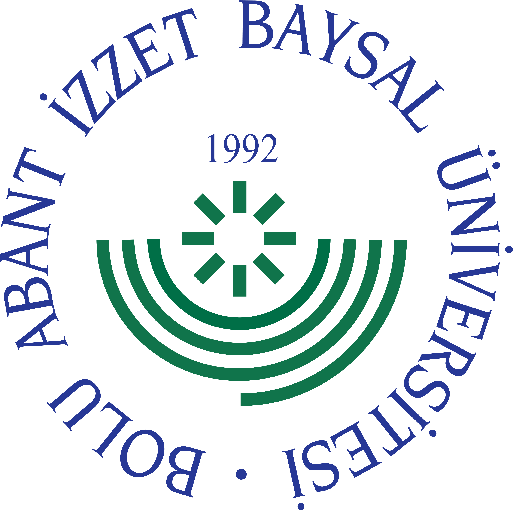 
     GÖREV YETKİ VE SORUMLULUK
FORMU     Bu formda açıklanan görev tanımını okudum. Görevimi burada belirtilen şekilde yerine getirmeyi kabul ediyorum.           ONAYLAYANDoküman NoGT - 146İlk Yayın TarihiBaskı NoRevizyon No/TarihBirimiBilgi İşlem Daire BaşkanıGörev UnvanıAğ ve Sistem Yönetimi PersoneliBağlı Olduğu YöneticiŞube MüdürüYerine Vekalet Edecek KişiGörevlendirilen PersonelGörev, Yetki ve SorumluluklarGüncel iş takibinin yapılması ve çalışma takviminin akışını sağlamak, Üniversite ağ altyapısının Güvenlik Duvarı ile omurga olarak kullanılan yazılım ve donanımlarının kurulumu, yönetimi ve bakımını yapmak, Yasalara ve mevzuata uygun şekilde loglama işleminin gerçekleştirilmesi ve bunun için gerekli yazılım ve donanımların kurulması, yönetilmesini sağlamak, İnternet kullanım trafiğinin merkezi olarak izlenebilmesi için gerekli altyapıyı kurmak, Üniversite bilişim altyapısında bulunan herhangi bir cihaz, sunucu ve yazılımda oluşan arızalarda en kısa sürede arızaya müdahale ederek çalışmasını sağlamak veya ilgili firmalardan destek almak, Üniversite bilişim altyapısı için gerekli yazılım ve donanım ihtiyaçlarını belirlemek ve alımı için gerekli teknik şartnameleri hazırlamak, Üniversite bilişim altyapısında bulunan tüm cihazların ve sunucuların konfigürasyon, veri tabanı, ve diğer sistem verilerini düzenli olarak yedeklemek ve takip etmek, Üniversite bilişim altyapısında bulunan tüm cihaz, sunucu ve yazılımların performanslarını ve trafik değerlerini düzenli olarak gözlemleyerek, hataları analiz etmek, performansı artırmak ve kaynakları doğru kullanmak için gerekli iyileştirmeleri yapmak, Sistem odasında bulunan güvenlik, uyarı sistemi ve diğer donanımların çalışması ve bakımını sağlamak, Yeni teknolojileri takip ederek mevcut yazılım ve donanım altyapısına yenilikler eklemek ve iyileştirmeler için araştırmalar yapmak, üstlerine önerilerde bulunmak,Görevlendirildiği komisyon faaliyetlerini yürütmek, Belirtilen görevlerle ilgili olarak yaptığı çalışmalar ve faaliyetler konusunda bilgi vermek ve ortaya çıkan sorunları yöneticisine rapor etmek, Kendisine verilen görevleri zamanında, eksiksiz, işgücü, zaman ve malzeme tasarrufu sağlayacak şekilde yerine getirmek, Görevleriyle ilgili evrak, taşınır ve taşınmaz malları korumak, saklamak ve doğru şekilde kullanmak. Görevi ile ilgili süreçleri Üniversitemiz Kalite Politikası ve Kalite Yönetim Sistemi çerçevesinde, kalite hedefleri ve prosedürlerine uygun olarak yürütmek. Bağlı bulunduğu yönetici veya üst yöneticilerin, görev alanı ile ilgili vereceği diğer işleri iş sağlığı ve güvenliği kurallarına uygun olarak yapmak, Ağ ve Sistem Yönetim Personeli, yukarıda yazılı olan bütün bu görevleri kanunlara ve yönetmeliklere uygun olarak yerine getirirken Şube Müdürüne karşı sorumludur.UnvanıTarihAdı SoyadıİmzaUnvanıTarihAdı Soyadıİmza